СОБРАНИЕ ДЕПУТАТОВ ВЕСЬЕГОНСКОГО РАЙОНАТВЕРСКОЙ ОБЛАСТИРЕШЕНИЕг. Весьегонск05.2013                                                                                                                                 № Заслушав и обсудив отчет начальника ТОСЗН Весьегонского района Тверской области Макаровой И.В. о работе территориального отдела социальной защиты населения  Весьегонского района за 2012 годСобрание депутатов Весьегонского района решило:1. Отчет о работе территориального отдела социальной защиты населения  Весьегонского района за 2012 год принять к сведению (прилагается).2.Настоящее решение вступает в силу со дня его подписания.                  Глава района                                                                            А.В. ПашуковО работе территориального отдела социальной защиты населения  Весьегонского района за 2012 год 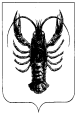 